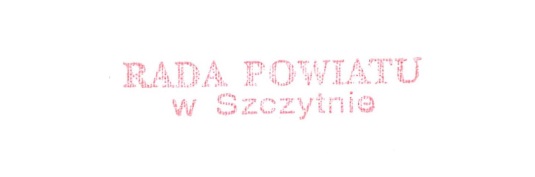 Protokół z XXI Sesji Rady Powiatu w Szczytnie z dnia 30 listopada 2020 r., która odbyła się w formie wideokonferencjiSesja Rady Powiatu w Szczytnie odbyła się w formie wideokonferencji.Rozpoczęcie godz. 900Zakończenie godz. 1000Radnych obecnych na sesji: 15Radni nieobecni: Adam CieleckiMarcin NowocińskiJerzy SzczepanekMarianna TańskaPonadto w sesji uczestniczyli:Agnieszka Gałązka – Skarbnik PowiatuPodjęto uchwały od nr XXI/143/2020 do nr XXI/148/2020Posiedzenie XXI sesji Rady Powiatu w Szczytnie otworzył Przewodniczący Rady Pan Jan Lisiewski i na podstawie listy obecności stwierdził prawomocność obrad, po czym przedstawił proponowany porządek posiedzenia:                            Otwarcie sesji.Sprawdzenie obecności i stwierdzenie prawomocności obrad.Przedstawienie porządku obrad.Zatwierdzenie porządku obrad.Przyjęcie protokołu z poprzedniej sesji.Interpelacje i wnioski radnych.Informacja o pracy Zarządu Powiatu między sesjami.Podjęcie uchwały w sprawie zmiany WPF Powiatu Szczycieńskiego na lata 2020-2034.Podjęcie uchwały w sprawie zmian w budżecie powiatu na rok 2020.Podjęcie uchwały w sprawie zabezpieczenia środków w budżecie powiatu  szczycieńskiego na realizację projektu współfinasowanego z EFS w ramach Regionalnego Programu Operacyjnego Województwa Warmińsko-Mazurskiego na lata 2014-2020 „Wsparcie instytucji zajmujących się opieką nad osobami wymagającymi wsparcia z terenu powiatu szczycieńskiego”.Podjęcie uchwały w sprawie zatwierdzenia do realizacji projektu pn. „Wsparcie instytucji zajmujących się opieką nad osobami wymagającymi wsparcia z terenu powiatu szczycieńskiego”.Podjęcie uchwały w sprawie wysokości środków na zadania realizowane ze środków Państwowego Funduszu Rehabilitacji Osób Niepełnosprawnych w 2020 roku.Podjęcie uchwały w sprawie rozpatrzenia skargi na działalność Powiatowego Centrum Pomocy Rodzinie w Szczytnie.Sprawy różne.Odpowiedzi na interpelacje i wnioski radnych.Zamknięcie obrad.Uwag do przedstawionego porządku obrad nie wniesiono. W głosowaniu jawnym porządek obrad został przyjęty jednogłośnie. Pkt 5.	Uwag do protokołu nie zgłoszono. W głosowaniu jawnym protokół z poprzedniej sesji Rady Powiatu w Szczytnie przyjęto jednogłośnie.Przewodniczący Rady Powiatu Pan Jan Lisiewski poinformował, że protokoły z kolejnych Sesji Rady Powiatu po podpisaniu będą przesyłane na adresy e- mail celem zapoznania się.Pkt 6.	Pan Radny Zygmunt Rząp zabrał głos w sprawie zasadności powstania szpitala tymczasowego w Szczytnie. Przewodniczący Rady Powiatu Pan Jan Lisiewski poprosił, aby Pan Radny sprecyzował swoje pytanie na piśmie i złożył do Biura Rady.Pkt 7. Starosta Szczycieński Pan Jarosław Matłach przedstawił informację o pracy Zarządu Powiatu                          między sesjami. Treść informacji w załączeniu protokołu.Pkt 8.Wiceprzewodniczący Rady Powiatu Pan Aleksander Godlewski odczytał projekt uchwały w sprawie zmiany WPF Powiatu Szczycieńskiego na lata 2020-2034.Pani Skarbnik Agnieszka Gałązka poinformowała, że zmiany dotyczą w roku 2020 zwiększenia dochodów o kwotę 8.730.551,23 zł w tym: zwiększenia dochodów bieżących o kwotę 5.823.019,23 zł, zwiększenia dochodów majątkowych o kwotę 2.907.532 zł, zwiększenia wydatków o kwotę 8.730.551,23 zł w tym: zwiększenia wydatków bieżących o kwotę 5.336.437,23 zł, zwiększenia wydatków majątkowych o kwotę 3.394.114 zł. Po wprowadzeniu zmian w planie budżetu na rok 2020 dochody powiatu wynosić będą 110.057.622, 01 zł, w tym: dochody bieżące – 94.440.047,01 zł, dochody majątkowe – 15.617.575 zł, w tym ze sprzedaż majątku – 1.281.710 zł. Wydatki budżetu wynosić będą 110.083.622,01 zł, w tym: wydatki bieżące – 93.328.031,01 zł, w tym: na wynagrodzeni i składki od nich naliczane – 57.095.418 zł, wydatki bieżące objęte limitem na przedsięwzięcia – 8.087.742 zł. Wydatki majątkowe – 16.775.591 zł, w tym: wydatki majątkowe objęte limitem na przedsięwzięcia – 10.941.795 zł.Uwag do przedstawionego projektu nie wniesiono. W głosowaniu jawnym uchwałę przyjęto większością głosów, wstrzymała się jedna osoba (Radny Pan Jarosław Czaplicki). Uchwała w załączeniu protokołu.Pkt 9.	Przewodniczący Rady Powiatu Pan Jan Lisiewski odczytał projekt uchwały w sprawie zmian w budżecie powiatu na rok 2020.Pani Skarbnik Agnieszka Gałązka poinformowała, że budżet po stronie dochodów i wydatków zwiększa się o znaczną kwotę, blisko 7 mln zł, jednak bez zmiany wyniku finansowego budżetu w roku 2020. Zmiany dotyczą wielkości dochodów jak i wydatków, poprzez analizę wielkości, które zostały wykonane lub prognoz niewykonania w różnych podziałkach klasyfikacji budżetowej. Zwiększenie dochodów o 191 210 zł w związku ze sprzedażą nieruchomości, wpływy z opłat geodezyjnych o 132 tys. zł, z opłat komunikacyjnych o 253 tys. zł, zwiększenie dochodów z udziału podatku od osób prawnych o 50 tys. zł. Ponadto trzymaliśmy dodatkowe środki zgodnie z zapotrzebowaniem na wypłatę składek na ubezpieczenie zdrowotne dla osób objętych tym ubezpieczeniem 206 135 zł. Decyzją wojewody otrzymaliśmy środki na zakup defibrylatora z wyposażeniem dla Zespołu Ratownictwa Medycznego, zapisujemy to po stronie dochodów jak i wydatków w postaci planowanej dotacji dla ZOZ w Szczytnie na zakup tego sprzętu. Otrzymaliśmy również dwoma decyzjami dofinansowanie w wysokości po 14 tys. zł dla ZS Nr 3 w Szczytnie oraz dla SOSW w Szczytnie na zakup sprzętu – tablic multimedialnych i innych według złożonych wniosków, łączny koszt to 17 500 zł, 3 500 zł to nasz wkład własny w każdy zakup dla tych jednostek. Zmiany w budżecie wynikają również z umowy, którą Powiat podpisał na uruchomienie szpitala tymczasowego. Łącznie wysokość środków na ten fundusz to 5 635 200 zł, z czego w roku 2020 jest to kwota 4 725 200 zł i 910 000 zł na zapłatę mediów i ewentualnie powrotu do wcześniejszej funkcji szpitala na rok 2021. Beneficjentem końcowym i realizatorem wydatków będzie Zespół Opieki Zdrowotnej w Szczytnie, ale środki są gromadzone na rachunku wyodrębnionym w Powiecie, stanowią dochody i wydatki budżetu powiatu. W rozdziale 600 po stronie dochodów, pojawiły się dwa źródła dochodów na zadanie „remont drogi powiatowej Rekownica – Sasek Mały”, jedno z Funduszu Dróg Samorządowych 591 285 zł oraz z Gminy Wielbark jako współfinansowanie zadania 295 643 zł. Wkład własny powiatu, 25%, widoczny będzie po stronie dochodów jako zabezpieczenie środków na to zadanie, w łącznej wysokości 1 mln 200 tys. zł. Ponadto wpisujemy do budżetu wcześniej otrzymane środki z Funduszu Inwestycji Lokalnych – 870 797 zł. Dochód ten pozwolił nam na zapisanie wcześniej uzgodnionego wydatku w postaci dotacji dla Gminy Rozogi, na zadanie ”budowa drogi powiatowej Wielbark – Rozogi w miejscowości Klon”. Wkład powiatu  w realizację tego zadania to 713 374 zł. Proponuje się wzbogacić załącznik inwestycyjny o dwa nowe zakupy dla Zarządu Dróg Powiatowych w Szczytnie – posypywarki równiarki do ciągnika w łącznej wysokości około 120 tys. zł oraz samochodu osobowego - 125 tys. zł.Uwag do przedstawionego projektu nie wniesiono. W głosowaniu jawnym uchwałę przyjęto większością głosów, wstrzymały się dwie osoby (Radny Pan Jarosław Czaplicki oraz Radny Pan Zygmunt Rząp). Uchwała w załączeniu protokołu.Pkt 10.Wiceprzewodniczący Rady Powiatu Pan Aleksander Godlewski odczytał projekt uchwały w sprawie zabezpieczenia środków w budżecie powiatu  szczycieńskiego na realizację projektu współfinasowanego z EFS w ramach Regionalnego Programu Operacyjnego Województwa Warmińsko-Mazurskiego na lata 2014-2020 „Wsparcie instytucji zajmujących się opieką nad osobami wymagającymi wsparcia z terenu powiatu szczycieńskiego”. Uwag do przedstawionego projektu nie wniesiono. W głosowaniu jawnym uchwała została podjęta jednogłośnie. Uchwała w załączeniu protokołu.Pkt 11. 	Przewodniczący Rady Powiatu Pan Jan Lisiewski odczytał projekt uchwały w sprawie zatwierdzenia do realizacji projektu pn. „Wsparcie instytucji zajmujących się opieką nad osobami wymagającymi wsparcia z terenu powiatu szczycieńskiego”.Uwag do przedstawionego projektu nie wniesiono. W głosowaniu jawnym uchwała została podjęta jednogłośnie. Uchwała w załączeniu protokołu.Pkt 12.Wiceprzewodniczący Rady Powiatu Pan Aleksander Godlewski odczytał projekt uchwały w sprawie wysokości środków na zadania realizowane ze środków Państwowego Funduszu Rehabilitacji Osób Niepełnosprawnych w 2020 roku.Uwag do przedstawionego projektu nie wniesiono. W głosowaniu jawnym uchwała została podjęta jednogłośnie. Uchwała w załączeniu protokołu.Pkt 13.Przewodniczący Rady Powiatu Pan Jan Lisiewski odczytał projekt uchwały w sprawie rozpatrzenia skargi na działalność Powiatowego Centrum Pomocy Rodzinie w Szczytnie.Uwag do przedstawionego projektu nie wniesiono. W głosowaniu jawnym uchwała została podjęta jednogłośnie. Uchwała w załączeniu protokołu.Pkt 14.Nie zgłoszono.Pkt 15.Przewodniczący Rady Powiatu Pan Jan Lisiewski poinformował, że odpowiedzi na interpelacje zostały udzielone w formie pisemnej.Pkt 16. Przewodniczący Rady Powiatu Pan Jan Lisiewski podziękował obecnym za udział w posiedzeniu, po czym zamknął obrady XXI sesji Rady Powiatu w Szczytnie.Na tym protokół zakończono.Protokółowała:Aneta Nowak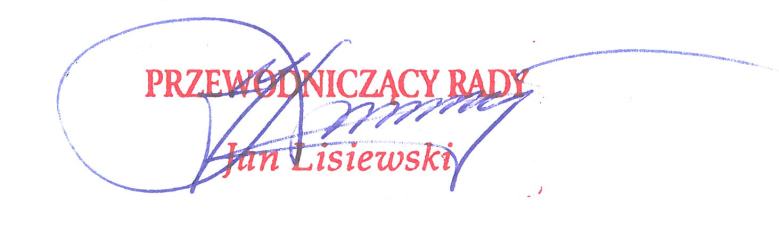 